KIMBERLEE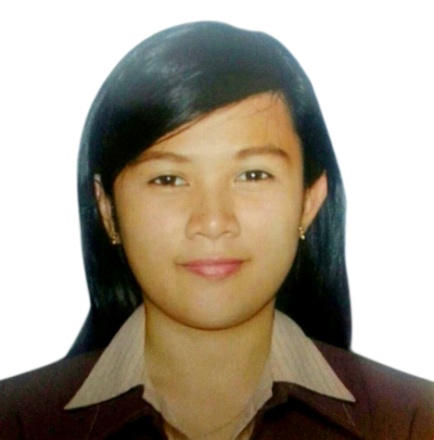 KIMBERLEE.337793@2freemail.com 	 OBJECTIVETo be a part and asset of a highly recommended and competitive company.To be able to work with others while obtaining knowledge and understanding the work environment.COMPETITIVENESHas sufficient knowledge in hospitality, tourism and in food and beverages.Service oriented and With comprehensive knowledge in Microsoft OPERA and ABACUS, Microsoft Word, Excel and PowerPoint.Can easily adapt to a different culture.Capability to work well under pressure.EDUCATIONAL BACKGROUNDColegio San Juan de Letran		Bachelor of Science in Hospitality Management151 Muralla St.,Intramuros		June 2009 - March 2013Manila, Philippines			Pateros Catholic School		Intermediate LevelP. Morcilla St., Pateros 		June 2005 - March 2009Metro Manila, Philippines	PRACTICUMRestaurant Practicum:					Hardrock Café, Washington DC999 E St. NW Washington DC 20004Server / BusserMarch 10, 2012 to June 17, 2012 In- House Practicum					Knights Café, Colegio San Juan de LetranKitchen Staff / Server 400 hoursJuly 2012 – November 2012Page 1620, Colegio San Juan de LetranBarista100 hoursNovember 12, 2013 – January 7, 2013WORK EXPERIENCEAL AIN ROTANA Zayed Bin Sultan St. Al Ain Abu Dhabi, United Arab Emirates	Waitress	May 2014- May 2015      EDSA SHANGRI-LA HOTEL      1 Garden Way Ortigas Center, Mandaluyong City, Manila PhilippinesFood and Beverage AttendantBanquet Server / Butler / ReceptionistAugust 2013 – March 2014HARDROCK CAFÉ- MAKATIGlorietta III, Ayala Avenue, Makati City PhilippinesHostApril 2013 – July 2013TRAINING & SEMINARS ATTENDEDSafety of Life at Sea (SOLAS)Basic Safety Training CourseMagsaysay Training Center, Ermita ManilaFebruary 11-17, 2013Butler ServicePan Pacific ManilaFebruary 2, 2013SOAR: Enhancing Knowledge Through Developing Trends in Hospitality ProfessionColegio San Juan de Letran, ManilaFebruary 2013Micros Opera Property Management System (Micros Fidelio Software Philippines)Colegio San Juan de Letran, Intramuros, ManilaMarch 15, 2012Basic Butchery and Fish MongeryMagsaysay Institute of Hospitality & Culinary Arts (MIHCA)July 9, 2010Discover Ilocos TourJanuary 17-21, 2010Exploring the World of UnexploredColegio San Juan de Letran, ManilaSeptember 2009PERSONAL INFORMATIONBirthday: 	October 1, 1992Civil Status: 	MarriedNationality:	Filipino Height:	5’4” Weigh	:	65kgLanguage:	Fluent in Filipino and English, beginner in SpanishReligion:	Roman Catholic